TABLE A1Parameters Of generatorsTABLE A2Parameters Of linesTABLE A3Parameters Of transformersTABLE A4Parameters Of loadsTABLE A5coupling relationship between all nodes 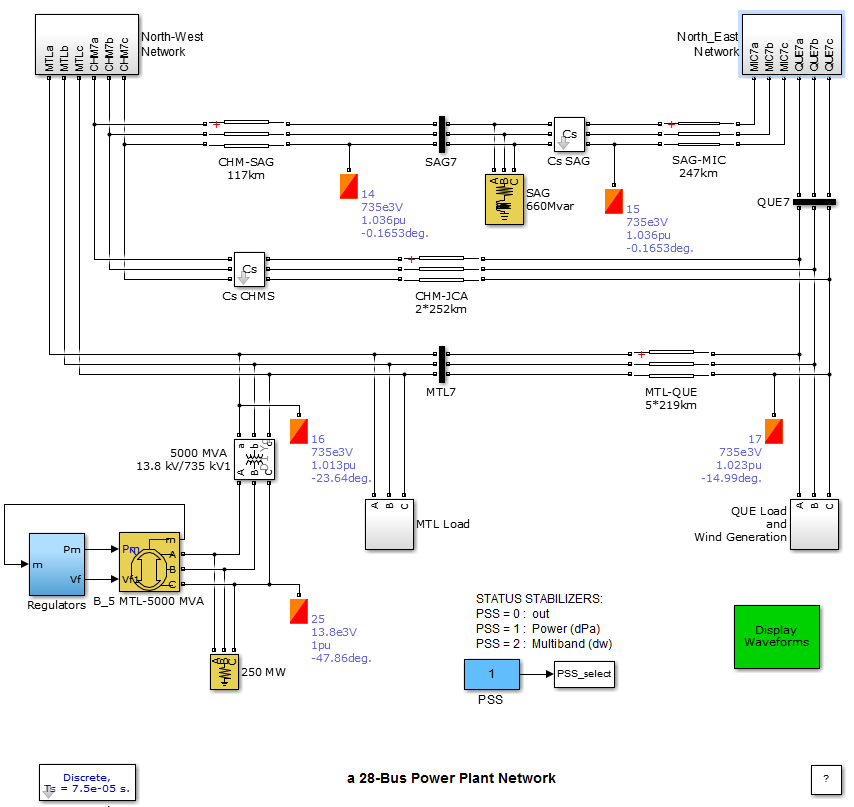 Fig. A1 SIMULATION modelNamebusesRated capacity/MVAPss or notG115500YG242200YG311200YG4272700YG5255000YG6265600YG7245000YNumberFrom busTo busR/Ω/kmX/ H/km B/F/kmlength/km11200.93370167.002320.012730.93371.3e-8155.0034300.93370167.004250.004240.38643.9e-8279.005560.002100.15567.8e-8236.006670.004240.38643.9e-8271.00778001.3e-4224.45895001.3e-4108.8291290.004240.38643.9e-8218.00101090.012730.93371.3e-8104.0011111000.93370167.001213120.004240.38643.9e-8118.0013271300.93370167.00146280.004240.38643.9e-8195.001528140.012730.93371.3e-8117.00161415002.6e-4224.451728170.006360.46682.6e-8252.001816170.006360.46682.6e-8219.001918160.004240.38643.9e-8260.0020251800.93370167.002119150.012730.93371.3e-8247.002220190.012730.93371.3e-8180.002321200.004240.38643.9e-8450.0024242100.93370167.002523190.012730.93371.3e-860.002620230.006360.46682.6e-8169.002723170.004240.38643.9e-8379.00282223001.3e-4255.0629262200.93370167.0030816001.3e-4231.25NamebusesRated capacity /MVARato/%Xs/%T11-255001006T23-42200100.60363T311-102001003T427-13270099.60163T525-18500098.71676T626-22560098.42526T724-21560099.1086Bus no.P/MWQ/MW1275022266032266041100566198064413208339909113301110012113301322660142266016800030001760003000203399021113302255165024280025250026250027135028441320node1234567891011121314151617181920212223242526272810.430000000000000000000000000002-3.1e43.1 e4200-200000000000000000000000000300-1011000000000000000000000000004000-17.90000000000000000000000005-1.211.218e-3-0.08-1.210002.5e3-5.55.5-5.7e2-4.800000000000004.8061-1-6e-30.006123600-2.1e34.5-4.54.7e240000000000000-407-3.4e-53.4e-52.2e-7-2.2 e-7-3.4 e-5-0.81.11800.07-1.4e-4 1.5e-4-1.6e-2-1.3e400000000000001.4e-408-3.5e-53.5e-52.3e-7-2.3e-7-3.5e-5-0.841.16-1.160.07-1.6e-41.6e-4-1.7e-2-1.4e-400000000000001.4e-409000000002.5e3-5.55.5-5.7e2-4.800000000000004.8010000000000-1.2e21.2e20000000000000000011000000000042000000000000000001200000000057-576e2500000000000000-50013000000000000-1.2e200000000000001.2e2 0141.1e-4-1.1e-4-7e-77.1-71.1e-42.600-0.25e-4-5e-35e-24.4e-41.2000000000000-4.4e-4-2.615-0.20.21.2e-3-1.3e-3-0.2-4.6e3004e2-0.890.89-92.-0.78-2.1e32.1e30004.1e3-3.9e3-8.7690.78.70-690.784.6e3160000000000000001.8e306.9000000-6.9000170.05-0.05-3e-43e-40.051.e300-1110.2-0.2250.200-981.2e4-0.40-0.03-7.e-53.40.037e-50.38-3.4-0.21-1.2e31800000000000000000-11900000011900019000000000000000000-6e55e5121-968-9.7-1210968002000000000000000000002e54500-4500002100000000000000000000-1110011100002200000000000000000002e-165e-19-120-2e-16-8e-190120002300000000000000000001.23e-3-121-1.21-3e-301210024000000000000000000000001.2000025000000000000000000000000970002600000000000000000000000004400270000000000000000000000000026028-1.31.38e-3-8e-3-1.3-3e5002.6e4-5.85.8-6018-5.100000000000005.13e5